March Newsletter 2023    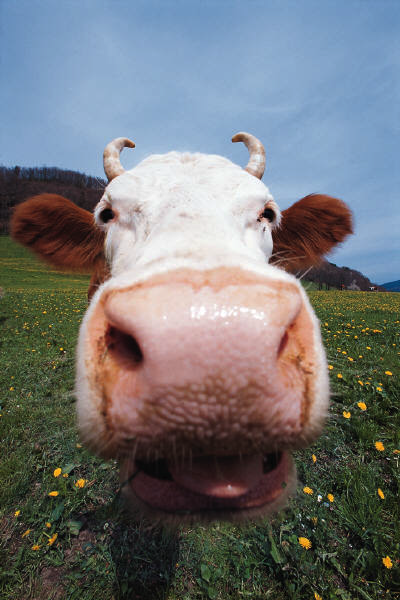 Welcome back from the February break.Would you believe that we are now half way through the school year?As you are all aware Saffie has moved on so things will be slightly different here at Pre-school.Fran will be working on Tuesday and Thursday afternoons along with her usual hours.Kathryn will continue to work during the afternoon sessions but still remains to be bank staff.During Tuesday and Thursday mornings Bethany Chapman will be working to help us out until the end of the school year.Ellie our student will remain with us on Friday mornings until she breaks up from college for the summer.World book dayWe will continue with the topic “This is me” but Mother’s day and Easter will run along side this.We are hoping to reinstate our toddles around the village on Monday mornings as Tuesday mornings have got too busy for this activity.World book day this year is on Thursday 2nd March.Please let the children dress up as their favorite book characters, and encourage them to bring along the book too.During the morning we will be sharing and celebrating our books with each other.Pre-School CommitteeOn the last day of term Friday 31st March the committee will be holding a cake stall in the outdoor play area. Cakes will be on sale from 12.45 until 1.15pm.Every year we hold an Easter raffle and thought it would be a great idea to draw it at the cake sale.We would like the children to be picked up from our outdoor area on this day so that everyone can join in with the festivities.If any of you mum’s are great at baking and would like to donate a cake for the sale please contact Emma Brown (chairperson).Dates for the diaryThursday 2nd March – world book dayFriday 31st March – Cake sale & Easter raffleFriday 31st March – Last day of termMonday 17th April –Return from Easter hols